TOWN OF CORNISH PLANNING BOARD WORKSHOP MEETING MINUTESMonday, February 21, 20226:30 PMTOWN OFFICE BUILDINGCall to OrderChairwoman Jessica Larson called the meeting to order at 6:31 p.m. Present: Jessica Larson, Eve Bergstrom, Angel Eastman, Bob Plourde, Nancy Perkins (Alternate), Adam Craig (Alternate), Code Enforcement Office Dan Vaillancourt, Recorder Desirae Lyle.Absent: Ken Hall, Guests: Kaye Blake, Sandra Howe, Jared Carr, Monique Guptill (Town Clerk)Public Informational Meeting – Land Use Ordinance RevisionsJess Larson opened the Public Informational Meeting about the Land Use Ordinance updates at 6:32 p.m.  The Board answered all questions from the public about the most recent draft of the ordinances.  There were a few revisions that Jess will send to Abbie Sherwin at Southern Maine Planning and Development Commission. The Public Informational Meeting was closed at 6:53 p.m. MiscellaneousThe February 7, 2022 meeting was cancelled due to weather conditions and no agenda items. Jess Larson introduced Adam Craig as an alternate member, and Bob Plourde was appointed to a full member.Communications Received/SentEmail to and from the Board of Selectmen regarding the Rite Aid property. An email was sent to Mark Call regarding the Call’s Blanket Conditional Use Permit Letter.Email was received from Meredith Harding regarding the Historic District. Advertisements were submitted for the meeting tonight, and will be submitted to run for two (2) weeks prior to the Saturday, March 19, 2022 informational meetings. An email was received from Sebago Technics, engineers for the Jordan Subdivision, they will be scheduled for a preapplication meeting on Monday, March 7, 2022.Old Business None at this time. New BusinessNone at this time. Miscellaneous Dan Vaillancourt spoke briefly about LD 2003, which is about tiny homes and accessory dwellings.  Nancy Perkins read the legislative bulletin.  Jess Larson noted that Cornish does not have an ordinance regarding this, but there is a definition of accessory dwellings. Jess Larson stated that she has received a letter from Central Maine Power (CMP) that she has filed with the solar ordinance information. Angel Eastman needs to be reappointed; the Selectmen will reappoint her with her term to expire March 1, 2025.Public CommentThere were no questions. Agenda Items for Next Meeting: Business– Monday, February 7, 2022 @ 6:30 PMReminder: No Workshop Meeting in March due to Annual Town MeetingReminder: Public Informational Saturday, March 19, 2022 @ 10:00 a.m.AdjournmentEve Bergstrom made a motion to adjourn the business meeting at 7:10 p.m.  Angel Eastman seconded the motion.  Motion carried with all in favor. Respectfully Submitted, 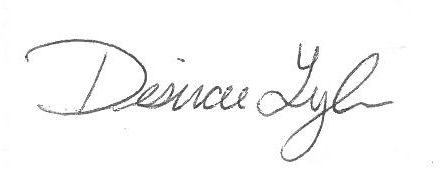 Desirae LyleCPB Secretary Approved at the June 6, 2022 meeting